                                                              وزارة التعـليم العـــــالي والبحث العـلميMinistère de l’Enseignement Supérieur et de Recherche Scientifique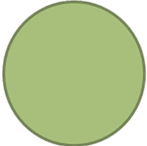 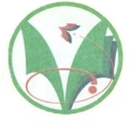 الموضوع: محضر اجتماع لجنة الترتيب للماستر الموسم الجامعي2014/2015تخصص تكنولوجيا الاتصال الجديدةالمرفقات: قوائم الطلبة المقبولين للترشح للماستر.  في يوم 03 جويلية 2014 اجتمعت لجنة الترتيب لقسم علوم الإعلام والاتصال على الساعة 09:30 صباحا بمقر القسم وذلك بحضور السادة الآتية أسماؤهم:أبي مولود عبد الفتاح            نائب العميد للدراسات تومــي فضيلة                     رئيس القسمبعد الكلمة الترحيبية للسيد رئيس اللجنة، أعطى الكلمة للسيد رئيس القسم لتقديم عرض عام عن سير العملية حيث أشارت في مداخلتها إلى أنه وبناء على التعليمات المقدمة من طرف السيد العميد خلال الاجتماع التنسيقي يوم 01 جويلية 2014 مع رؤساء الأقسام والمتمحور حول آليات تحديد قدرة استيعاب الأقسام لطلبة الماستر للموسم الجامعي 2014/2015، حيث يتوفر قسم علوم الإعلام والاتصال على 13 أستاذ  من بينهم 08 أساتذة تخصص إعلام واتصال. موزعين كالتالي:01 أستاذ في رتبة أستاذ محاضر "أ".04 أساتذة في رتبة أستاذ مساعد "أ"08 أساتذة في رتبة أستاذ مساعد "ب" تخصص إعلام وإتصال وعليه نقترح أن تكون قدرة الاستيعاب في الماستر لا تتعدى 45 مقعدا بيداغوجيا .أما عن سير عملية التسجيل في الماستر فقد تمت كالتالي:بدأت التسجيلات في يوم 22 جوان  2014 على الساعة الثامنة صباحا إلى غاية 26 جوان على الساعة 16:30 مساءا وذلك في القاعة رقم 02 بكلية العلوم الإنسانية والاجتماعية،  حيث شملت ليسانس نظام كلاسيك وليسانس نظام LMD قديم وليسانس نظام LMD جديد وكانت الحصيلة بعد غلق سجل التسجيلات وفق الجدول التالي:انتهت عملية التسجيل يوم 26 جوان على الساعة 16:30 مساء. بعد العرض المفصل ذكر نائب العميد بالقوانين المنظمة والمسيرة لشروط الترشح في الماستر وكذا بمعايير الترتيب، وذلك وفق القرار الوزاري  رقم 363 المؤرخ في 09 جوان 2014 والمتضمن الشروط العامة للدخول في الماستر وهو قرار مكمل للقرارات السابقة رقم 711 المؤرخ في 03 نوفمبر 2011 ، والمتضمن القواعد المشتركة للتسيير البيداغوجي للدراسات الجامعية لنيل شهادتي الليسانس والماستر وكذا القرار 712و 714 المؤرخين في 03 نوفمبر 2011 والذي يحدد كيفيات تقييم التدرج والتوجيه في طور الدراسات لنيل شهادة الليسانس والماستر وكذا ترتيب الطلبة. وبناءا على هذه القرارات وخاصة فيما يتعلق بالمادة 7 من القرار الوزاري رقم 363 الخاص بالتحديد السنوي لقدرات الاستقبال من حيث الأماكن البيداغوجية للماستر، كما تحدد أيضًا توزيعها إلى حصص حسب كل فئة من فئات الخريجين التالية: ـ خريجوا المؤسسة الجدد نظام ل.م.د.ـ خريجوا المؤسسات الأخرى الجدد نظام ل.م.د.ـ خريجوا المؤسسة القدماء نظام ل.م.د.ـ خريجوا المؤسسات الأخرى القدماء نظام ل.م.د.ـ خريجوا النظام الكلاسيكي. ـ الحاصلون على شهادة أجنبية معترف بمعادلتها. ـ الخريجون المشتغلون في القطاع الاقتصادي والاجتماعي.تعطى الأولوية للتسجيل في الماستر لخريجي المؤسسة الجدد نظام ل.م.د الذين لم يسجلوا أي تأخر في مسارهم الدراسي. لا يمكن للحصة الإجمالية المخصصة للخرجين بالنسبة لباقي فئات الشهادات الأخرى غير فئة الخريجين الجدد للمؤسسة أن تتجاوز نسبة 20% من قدرات الاستقبال في الماستر. يخضع توزيع الحصة الإجمالية  بين مختلف فئات الخريجين لتقدير المؤسسة الجامعية. وعلى ضوء ذلك تم إحصاء ملفات المترشحين حسب الفئات الموضحة في الجدول الآتي: جدول يوضح عدد المترشحين حسب فئات الخريجينوبناءاً على القوانين السالفة الذكر المحددة لكيفية توزيع الحصص والمترشحين المقبولين حسب النسب المخصصة لكل فئة، والمعايير التي تم الاتفاق حولها والمتمثلة في:إعطاء الأولوية للتسجيل في الماستر لخرجي المؤسسة الجدد نظام ل م د ، الذين لم يسجلوا أي تأخير في مسارهم الدراسي وكذا بالنسبة للنظام الكلاسيكي.احترام شروط الالتحاق في الماستر الواردة في عرض التكوين.مراعاة إمكانية التاطير البيداغوجي.مراعاة معدل الترتيب المحصل عليه. وقد أسفرت النتائج على ما يلي : جدول يوضح عدد الطلبة المقبولين في سنة أولى ماستر تخصص تكنولوجيا الاتصال الجديدةومن خلال هذا التوزيع تم تحديد القوائم الاسمية للطلبة المقبولين للترشح للماستر تخصص تكنولوجيا الاتصال الجديدة للموسم الجامعي 2014/2015 وهي موضحة في المرفقات .                                                                    وأغلق المحضر في يومه وتاريخه.فئات الخريجينعدد المسجلينليسانس نظام LMD جديد داخلي+خارجي170 مسجل ليسانس نظام LMD قديم داخلي+خارجي15 مسجل ليسانس نظام كلاسيك29 مسجلالمجموع214 مسجل فئات الخريجينعدد المترشحينخريجوا المؤسسة الجدد نظام ل.م.د167خريجوا المؤسسات الأخرى الجدد نظام ل.م.د03 خريجوا المؤسسة القدماء نظام ل.م.د06خريجوا المؤسسات الأخرى القدماء نظام ل.م.د09خريجوا النظام الكلاسيكي29 الحاصلون على شهادة أجنبية معترف بمعادلتها00الخريجون المشتغلون في القطاع الاقتصادي والاجتماعي00المجموع214 فئات الخريجينعدد المقبولينخريجوا المؤسسة الجدد نظام ل.م.د36 مقبولخريجوا المؤسسات الأخرى الجدد نظام ل.م.د02 مقبولخريجوا المؤسسة القدماء نظام ل.م.د01 مقبولخريجوا المؤسسات الأخرى القدماء نظام ل.م.د01 مقبولخريجوا النظام الكلاسيكي05 مقبولالمجموع45  مقبول